B I B L I A,   J E S Ú S   Y   P O L Í T I C APedro Pierre, Guayaquil. Mayo 2024.CONTENIDOIntroducción: Biblia, Jesús y PolíticaBiblia y Política: La organización política del Pueblo de JesúsJesús y la primeras Comunidades cristianas: “¡El Reino no se detiene!”Conclusión: El Árbol del Reino y nuestros compromisosINTRODUCCIÓN1. LA BIBLIA: Es la historia de un Pueblo que:Se organiza progresivamente,Hace en su vivir la experiencia de un Dios amigo eIlumina su vivir con su fe en ese Dios amigo.2. JESÚS DE NAZARET: El Mesías del Reino.Asume la historia de su Pueblo,Perfecciona su organización y su fe,A la luz de Dios padre y madre, yLlama este proyecto ‘el Reino de Dios’.3. LA POLÍTICA: ‘Es la expresión mayor de la caridad’ (papa Francisco).Es la organización individual, colectiva y nacional.Se inspira de ‘ideologías’, o sea, de proyectos de organización social.Aprovecha la luz y los criterios de la fe según el Reino de Dios.CONCLUSIÓN: La política todo lo envuelve porque cuida de:Las personas individualmente,Las diferentes colectividades y de Los bienes comunes del país entero.1ª parte: BIBLIA Y POLÍTICA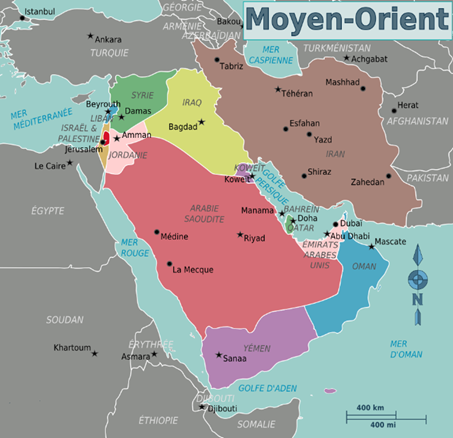 Vamos a conocer la organización política del Pueblo de Jesús en tiempos de sus antepasados.1. 1800 antes de Cristo (aC.): TODO COMIENZA CON ABRAHAM Y SARA (Génesis 11).Conforman un grupo de una decena de familias.Deciden romper con la organización de reyes explotadores justificándose en la religión.Dejan su región para vivir más fraternalmente mediante el compartir equitativo.En ese convivir hacen la experiencia de un Dios único y amigo.Llegan a la región de Canaán, hoy Palestina.Conclusión: Se pone en marcha una nueva forma de vivir y creer.Se los llama ‘hebreos’, es decir, ‘gentes del desierto’. Esta etapa dura unos 200 años.2. 1600 aC.: ESCLAVITUD Y ÉXODO CON MOISÉS Y MIRIAMUna hambruna obliga los Hebreos a migrar a Egipto donde viven como esclavos durante unos 350 años.1250 aC.: Con Moisés y Miriam deciden salir de Egipto.En el desierto del Sinaí se inspiran de Abraham y Sara para organizarse:En grupos fraternos (Éxodo 18,13-18),En compartir equitativo (Éxodo 16,14: el maná) yEn fe viva (Éxodo 20,1: los 10 mandamientos con Dios y la gran Comunidad).Conclusión: Se trata de un proyecto de país1. Libertad para la fraternidad, 2. Equidad y justicia y 3. Fe en un Dios liberador con ellos.Esta etapa en el desierto duró unos 50 años.3. 1200 aC.: EN CANAÁN-PALESTINA CON LAS Y LOS ‘JUECES’ O ‘LÍDERES’Los Hebreos conquistan la región de Canaán y se unen con los campesinos.Se organizan en 12 tribus, decidiendo en ‘Asambleas’ y repartiendo las tierras a cada familia.Hacen las ‘leyes sabáticas y jubilares’ (Levítico 25)Leyes sabáticas, cada 7 años: Liberan los esclavos, perdonan las deudas y dejan descansar las tierras durante un año;Leyes jubilares, cada 50 años: Devuelven las tierras a quienes las hayan perdido.Todo esto, en nombre de Dios, porque “¡No debe haber pobres en medio de ti!” (Deuteronomio 15,4).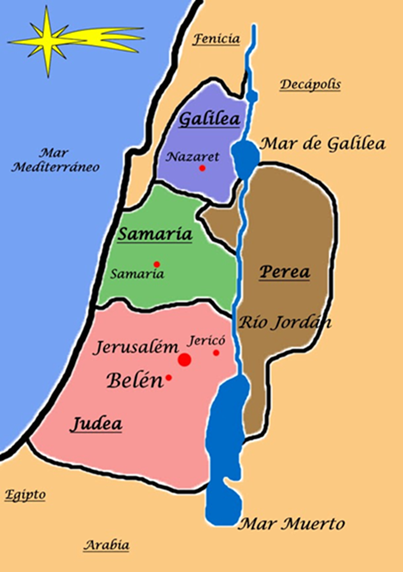 4. LOS REYES, EL EXILIO Y EL RETORNO EN PALESTINA1000 aC.: Los Reyes remplazan a las y los ‘Jueces’, durante unos 500 años.. Es un fracaso porque los reyes dominan y explotan a la gente.. Las y los profetas defienden el proyecto de Moisés y Miriam.500 aC.: Terminan en un exilio en Babilonia que dura unos 50 años.450 aC.: Regresan en Palestina, . Bajo la autoridad de los sacerdotes que tienen todos los poderes: religioso, político, económico y judicial.. Se dan las invasiones de los Griegos (330 aC.) y de los Romanos (63 aC.).. Las y los Sabios recuerdan el proyecto de Moisés y de los Jueces.2ª parte: JESÚS Y LAS PRIMERAS COMUNIDADES CRISTIANAS1. JESUS DE NAZARET, EL ‘MESÍAS DEL REINO’.Palestina está bajo una doble dominación:. la dominación religiosa de los sacerdotes y allegados que se habían hecho grandes terratenientes y. la dominación militar de los romanos que mataban a diestra y siniestra.. Estos 2 poderes cobraban grandes impuestos que mantenían a la mayoría de las gentes endeudados y empobrecidos.Jesús define su misión en 4 puntos (Lucas 4,16):. Ser una Buena Noticia para los pobres,. Volver al proyecto religioso y social de los antepasados, sea, de Moisés, Jueces, Profetas y Sabios,. Proclamar un año Jubilar, o “Año de la gracia del Señor” (Lucas 4,19),. Hacer acontecer el Reino desde los pobres, mediante pequeñas Comunidades, comenzando por Galilea,… porque Dios es padre y madre de todos.2. LA INCIDENCIA POLÍTICA DE JESÚSJesús anunciaba el Reino de Dios e invitaba a una triple conversión:. Conversión individual: Quería la gente de pie y digna,. Conversión colectiva, mediante una red de Comunidades por el Reino y. Conversión nacional, tanto en lo religioso como lo social, volviendo a la fraternidad y la equidad. En lo religioso, Jesús mostraba a un Dios padre y madre: . que “no quiere sacrificios, sino misericordia” (Mateo 9,13), porque él está presente en todas partes.. a quien se reza con el padrenuestro, porque es la ‘oración del Reino’ (Mateo 6,9).En lo social, Jesús quería un cambio radical: “Las autoridades los maltratan… No ha de ser así entre ustedes” (Los primeros puestos, Marcos 10,35).Los trabajadores y su salario: “Todos recibieron un denario” porque todos tienen que comer (Mateo 20,1).“Lo del César al César y lo de Dios a Dios” (¡Juntos, pero no revueltos! Lucas 20,27).ConclusiónA los 3 años las autoridades judías y romanas crucifican a Jesús, pero sus seguidores lo reconocen vivo y activo en medio de ellos.3. LAS PRIMERAS COMUNIDADES CRISTIANASContinúan el proyecto del Reino en Palestina y todo el imperio romano, gracias a Pablo.Logran una manera purificada de creer en Dios padre y madre mediante la fraternidad ‘sin fronteras’.. Hechos 2 y 4: Actividades religiosas y entrega y compartir equitativo de bienes,. Hechos 15,23): La Asamblea Eclesial de Jerusalén para decidir las normas comunes,. La profecía de la ‘victoria definitiva del Reino’, con el triunfo de la Mujer-Humanidad (Apocalipsis 12,1-10).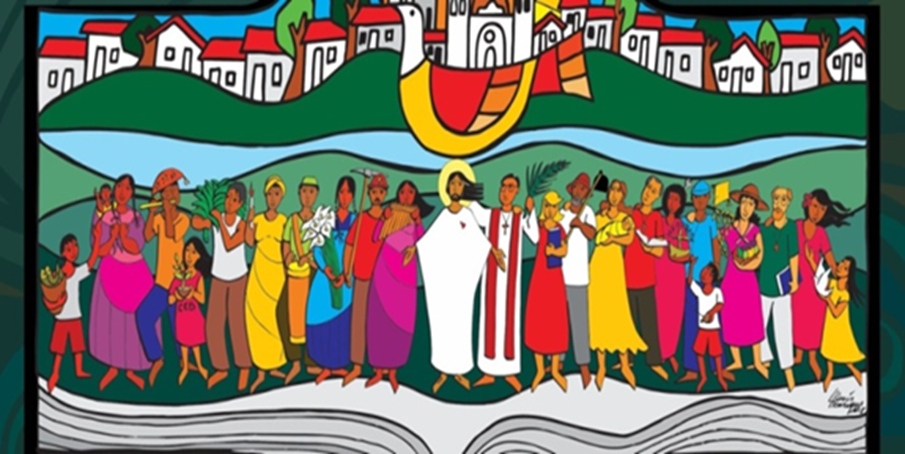 CONCLUSIÓN: El Árbol del Reino, las CEBs y la PolíticaI. EL ÁRBOL DEL REINOEso es el proyecto de Dios según Génesis 1 y 2.1.   Dios es la fuente de todo lo que existe: Es vida, amor y comunidad.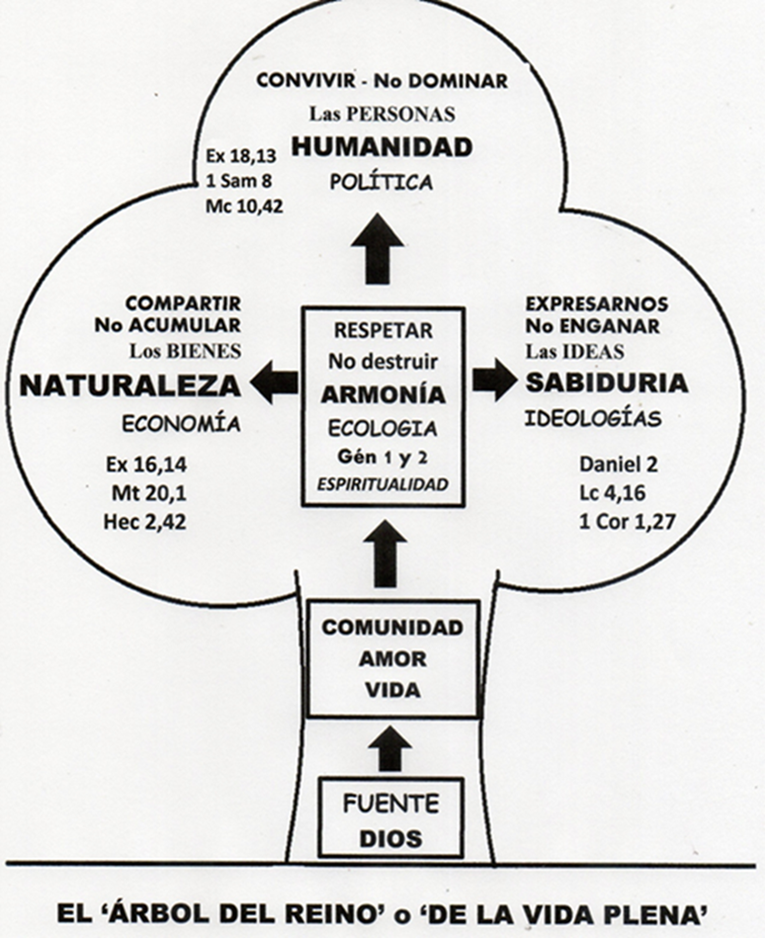 2.   La armonía es la meta de todo el universo: Eso es ECOLOGÍA.“Vio Dios que todo cuanto había hecho era bello, muy bello” (Gén. 1,10).Dios puso a Adán y Eva en el ‘Jardín del Edén’, “para que lo cultivara y lo cuidara” (Gén. 2,15). 3.   Dios nos regala la naturaleza para que todo lo compartamos equitativamente entre todos: Eso es ECONOMÍA.4.   Como humanidad nuestro objetivo es el convivir armonioso entre todos los seres humanos: Eso es POLÍTICA.4.  La sabiduría nos permite expresarnos de múltiples maneras:  Eso es IDEOLOGÍAS. Las 4 palabras claves:  CUIDAR, COMPARTIR, CONVIVIR, EXPRESARNOS.Y los 4 pecados capitales: DESTRUIR, ACUMULAR, DOMINAR Y ENGAÑAR.II. LOS COMPROMISO DE LAS CEBsCompromisos individuales: Vivir de pie y dignamente.Compromisos internos a las CEBs: la fraternidad,Compromisos externos a las CEBs: la solidaridad, priorizando a los más pobres,En nombre de la fe en un Dios amigo y liberador.Compromisos de las CEBs: “La Comunidad es el camino”.“Las CEBs caminan con los 2 pies: el uno en la Comunidad y el otro con las Organizaciones Populares” (monseñor Leonidas Proaño”, Chimborazo}.“Las CEBs tienen un oído en el pueblo y el otro en el Evangelio” (monseñor Enrique Angelelli, Argentina).“Las CEBs son la Iglesia en el barrio y el barrio en la Iglesia” (monseñor Gonzalo López, Sucumbíos).“Las CEBs son un ejemplo de Iglesia sinodal” (Asamblea Eclesial, México, 2021).La dimensión política de la feEl Reino lo abarca todo: “Es lo único absoluto” (papa Pablo 6°, 1975).Las CEBs son el criterio mayor para entender la vida, la realidad y la fe, y para encontrar los caminos correctos.La sinodalidad nos exige un compromiso a la vez eclesial y social, a profundizar personal y colectivamente.Ser juntos ‘sal, luz y fermento’ para una ‘hermandad universal, mediante la fraternidad sin frontera, la amistad social, el amor político y una espiritualidad liberadora’ (papa Francisco).“¡Felices ustedes porque al Padre le pareció bien revelarles los secretos del Reino!”(Lucas 10,21)